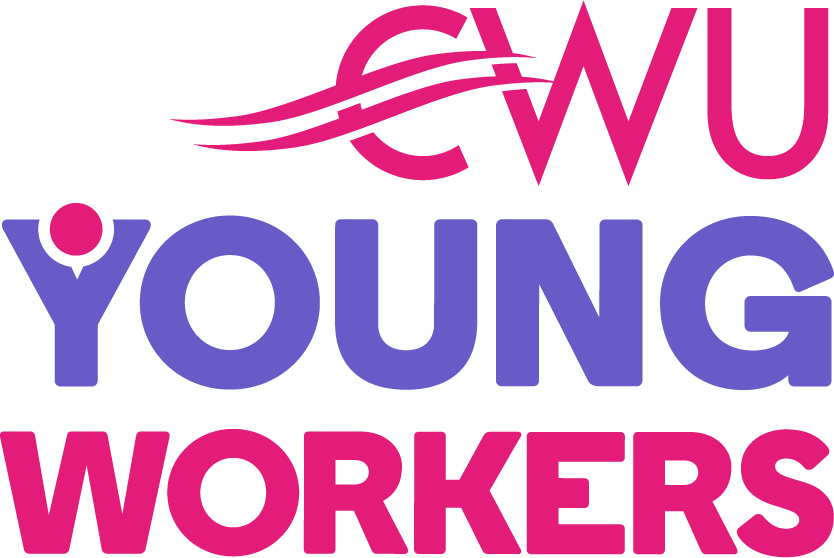 CWU YOUNG WORKERS REPS/OFFICERS FORUMWEDNESDAY, 13TH JUNE 2018REGISTRATION FORMPlease fill in and return to Jo Thair (jthair@cwu.org) at CWU Head OfficeNameBranchContact NumberContact EmailBranch Young Workers Rep/Officer?Y/NNumber of years and/or months active in the union. (This is to gage experience which will help when putting the agenda together)